SUPPLEMENTTable S1. Materials developed to support the GDD harmonization process.11 All material were developed by the GDD, unless otherwise specified; FAO reviewed these and provided high-level input. Despite leveraging each other’s experience and expertise and trying to harmonize the methods followed to the extent possible, GDD and FAO used their own processes and materials for harmonizing dietary microdata. In particular, the two initiatives have their own eligibility and priority criteria, email templates, data sharing agreement, metadata form, microdata workbook, training materials, data cleaning steps and acknowledgement templates, while there are materials that were only part of the GDD harmonization process, including the GDD contact algorithm, the contact status tracking sheet, GDD-FoodEx2 Overview, Short Survey Questionnaire, financial incentive algorithm, financial incentive by country, harmonization process breakdown, and training presentation. 2 Developed by FAO with input from the GDD; this material did not differ across the two initiatives.3 The Data Sharing Agreement (DSA) was an update of the previous GDD DSA version.4 Reviewed by the European Food Safety Authority (EFSA).Table S2. Criteria for determining survey eligibility for the GDD dietary data harmonization.EFSA, European Food Safety Authority; GDD, Global Dietary Database.1 All criteria should be met to characterize a survey as eligible for dietary data harmonization.Table S3. Criteria for prioritizing eligible surveys for the GDD dietary data harmonization.1 Rolling programs refer either to surveys repeated every (few) year(s) (e.g., NHANES) or to cohort studies.2 Country-income level is determined based on the World Bank classification of countries into low-income (LIC), lower-middle income (LMIC), upper-middle income (UMIC), and high-income (HIC) countries.13 Only applicable to publicly available datasets and given that the data harmonization would be performed by the GDD team without the involvement of data owners.Table S4. Variable definitions and values for the survey participant data (Participant Codebook).Table S5. Variable definitions and values for the dietary data (Diet Codebook).Table S6. Top-level food groups of the FoodEx2 classification system.11 Adapted from EFSA’s technical report on FoodEx2.2 The reported top-level food groups refer to the exposure hierarchy of FoodEx2 which is specific to food consumption.Table S7. The facets of the FoodEx2 description system.11 Adapted from EFSA’s technical report on FoodEx2.2Figure S1. The Global Dietary Database contact process flowchart.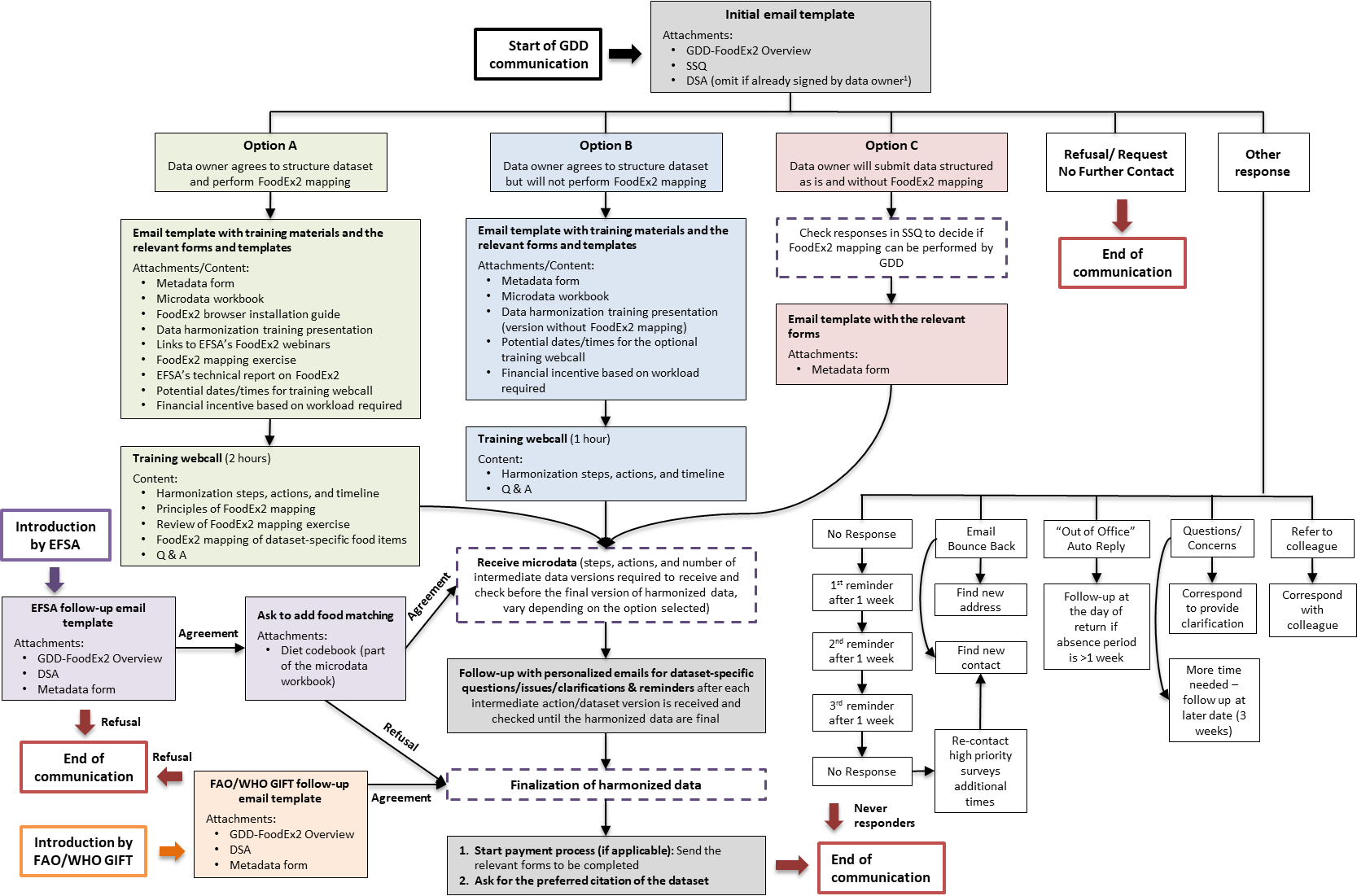 Figure S2. Breakdown of the GDD harmonization process into actions-milestones and corresponding timelines.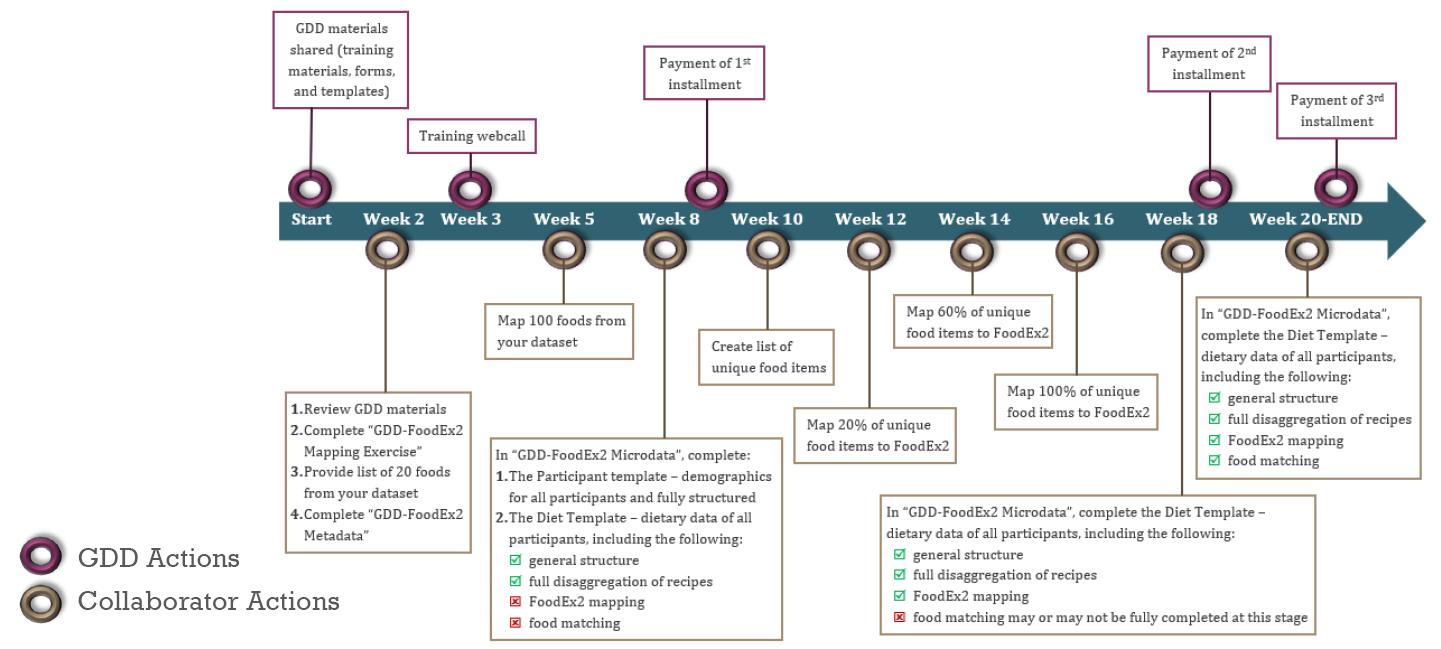 Figure S3. Outline of the GDD harmonization training presentation.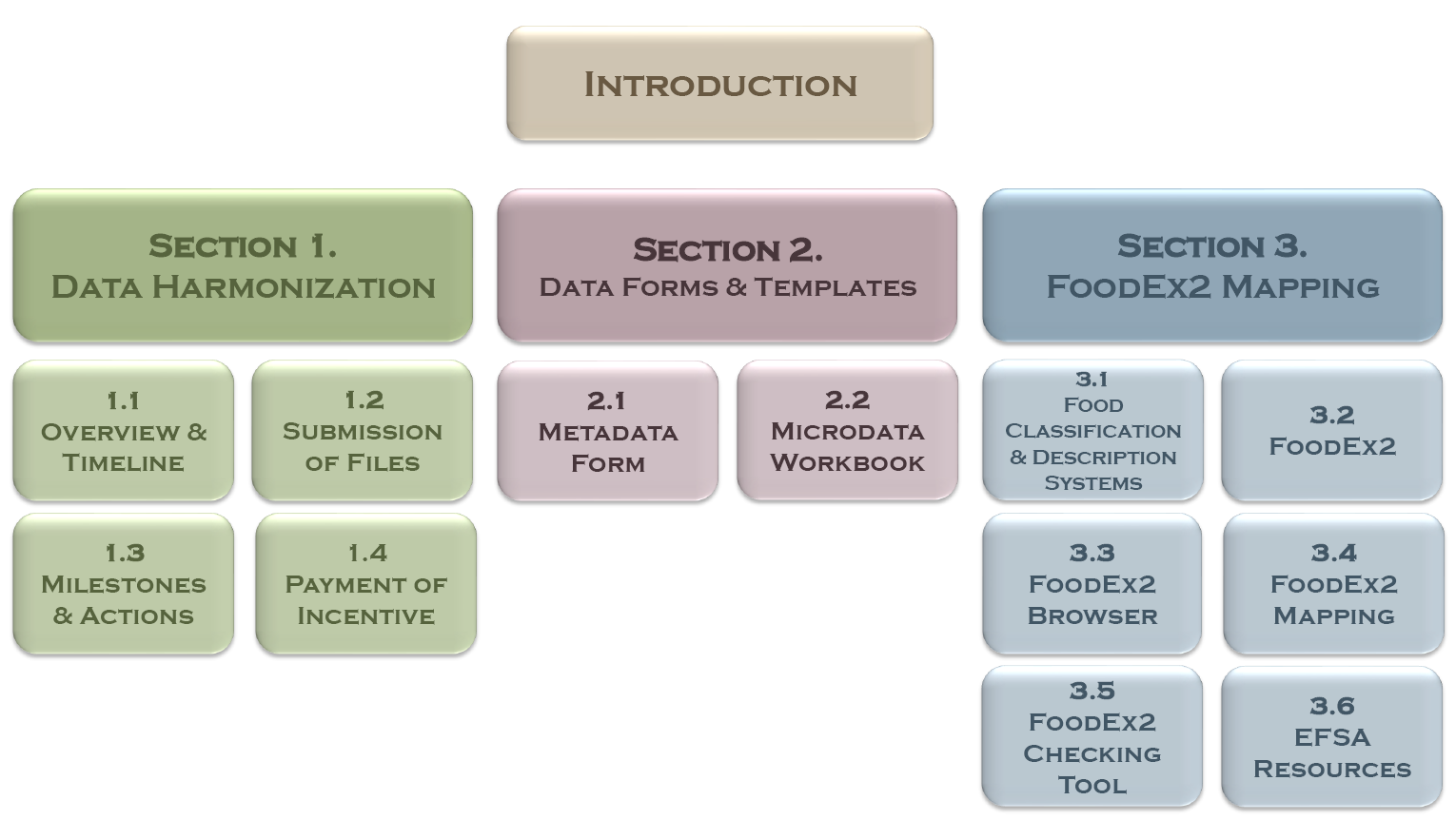 Figure S4. Availability of nutrients across harmonized dietary datasets by country income level.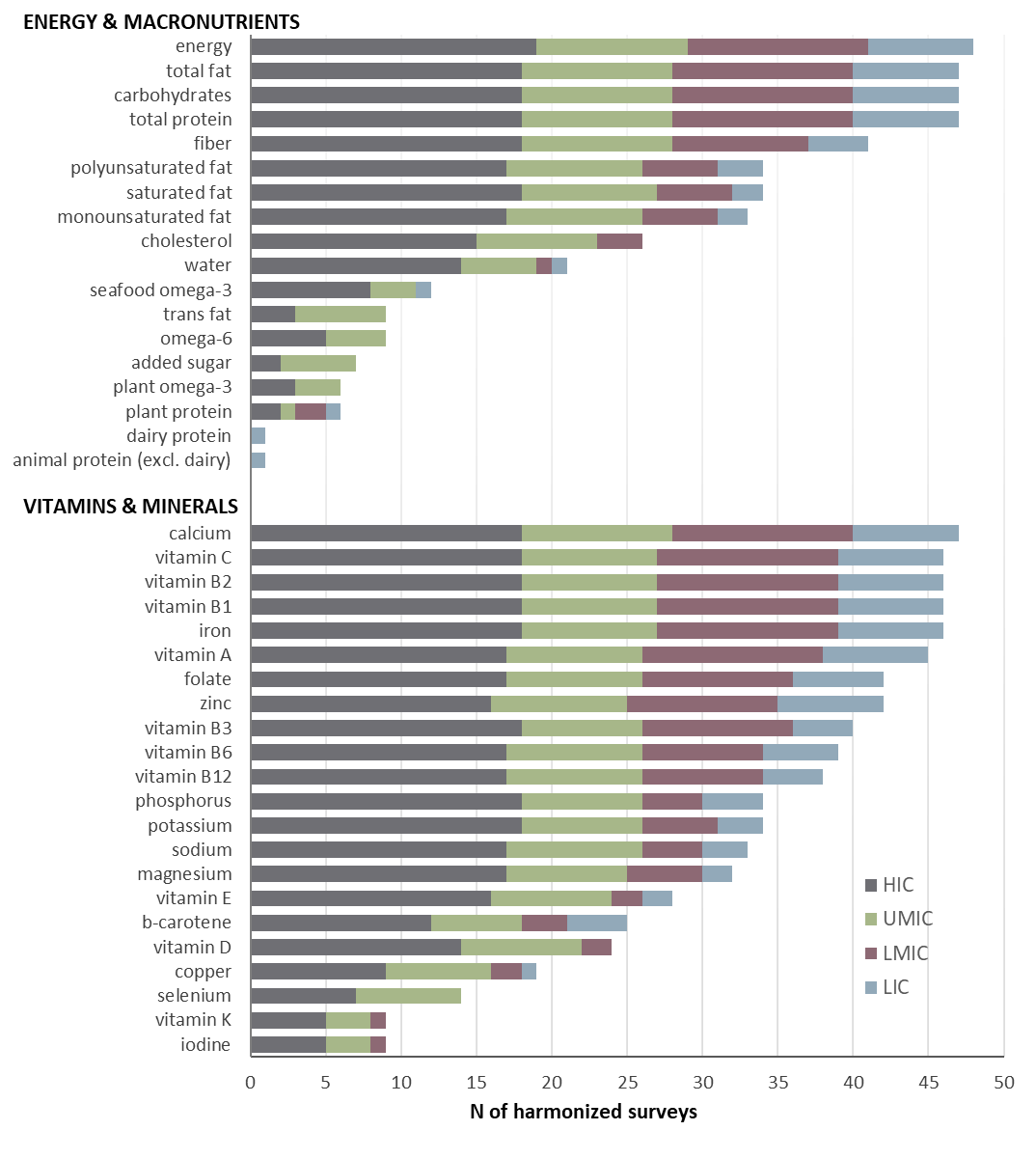 Only surveys whose harmonization has been completed and they report nutrient intakes are presented (N=48 of 55). The figure presents the 40 nutrients requested by GDD; datasets may contain additional nutrients (e.g., total sucrose, retinol) that are not listed here. Country-income level is determined based on the World Bank classification of countries into low-income (LIC), lower-middle income (LMIC), upper-middle income (UMIC), and high-income (HIC) countries.1 The definitions and units of measurement for nutrients are available in Table S5.File S1. Short Survey Questionnaire (SSQ).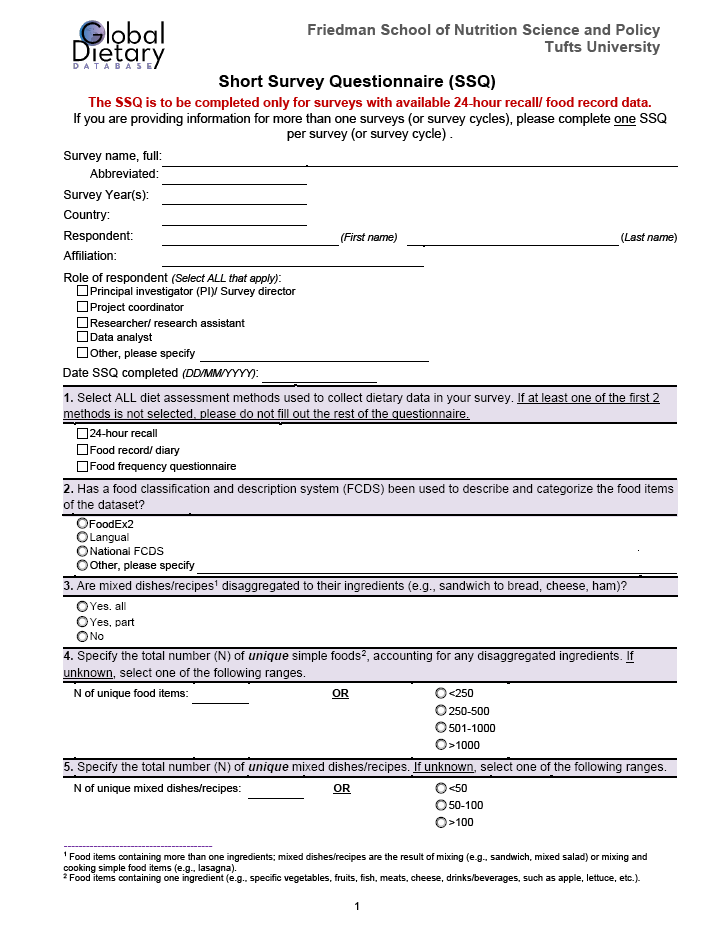 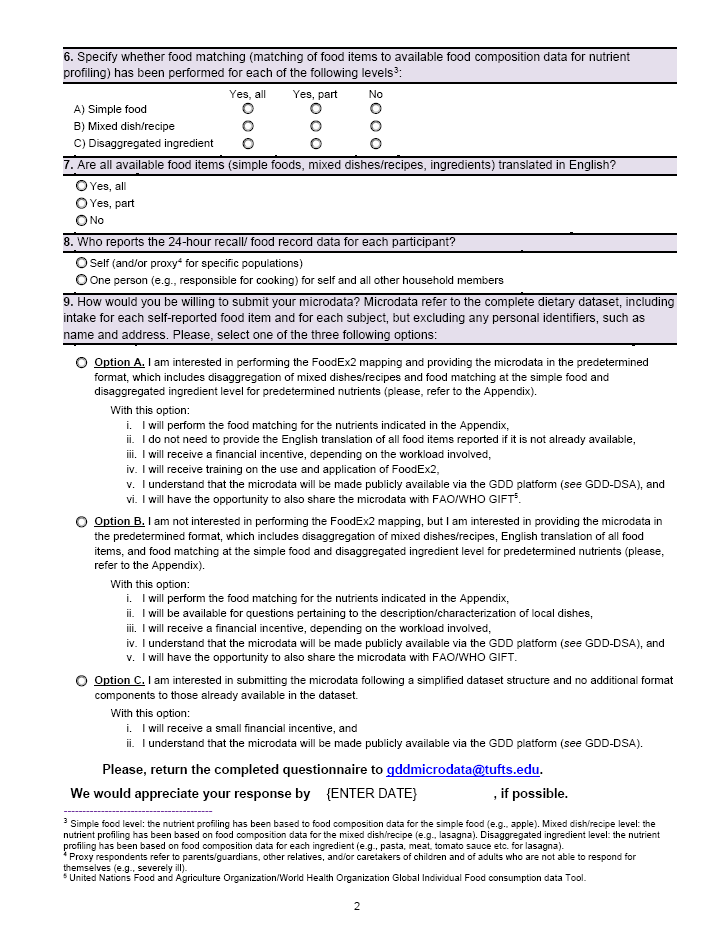 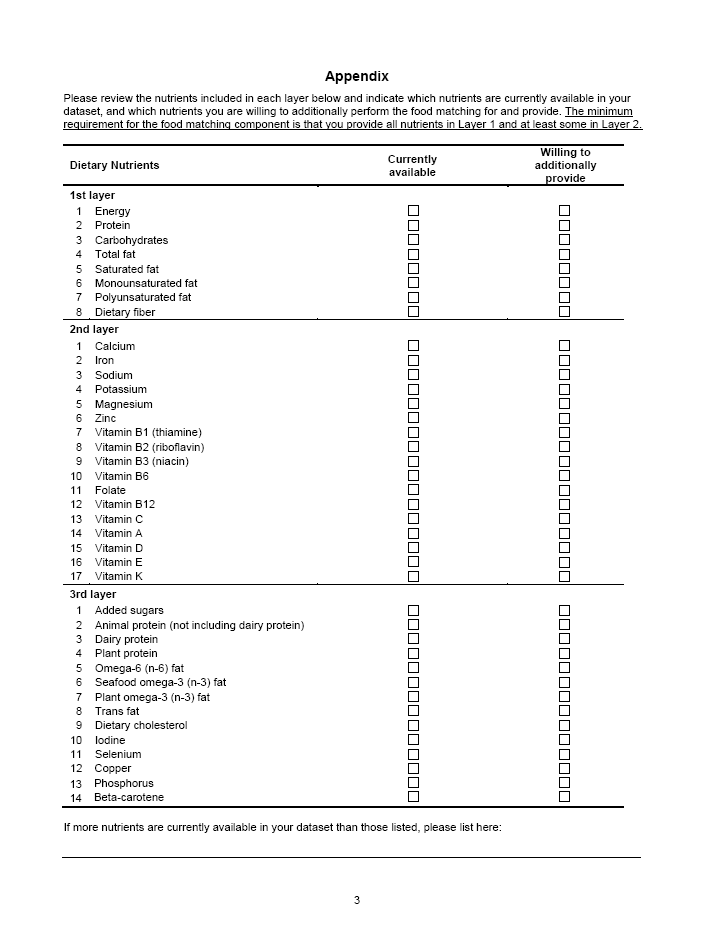 File S2. Survey Information (Metadata) form.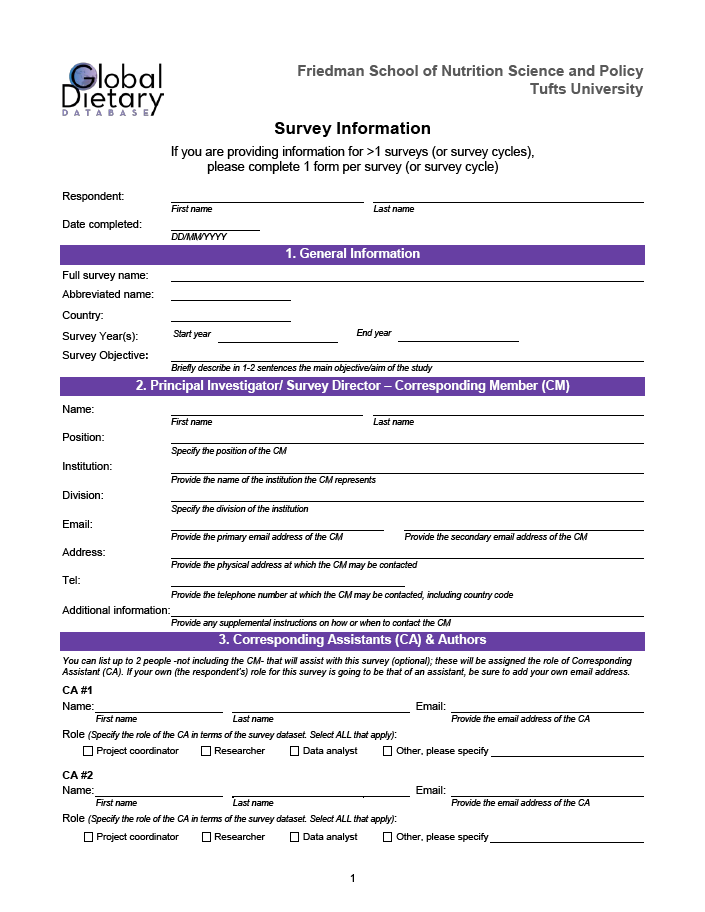 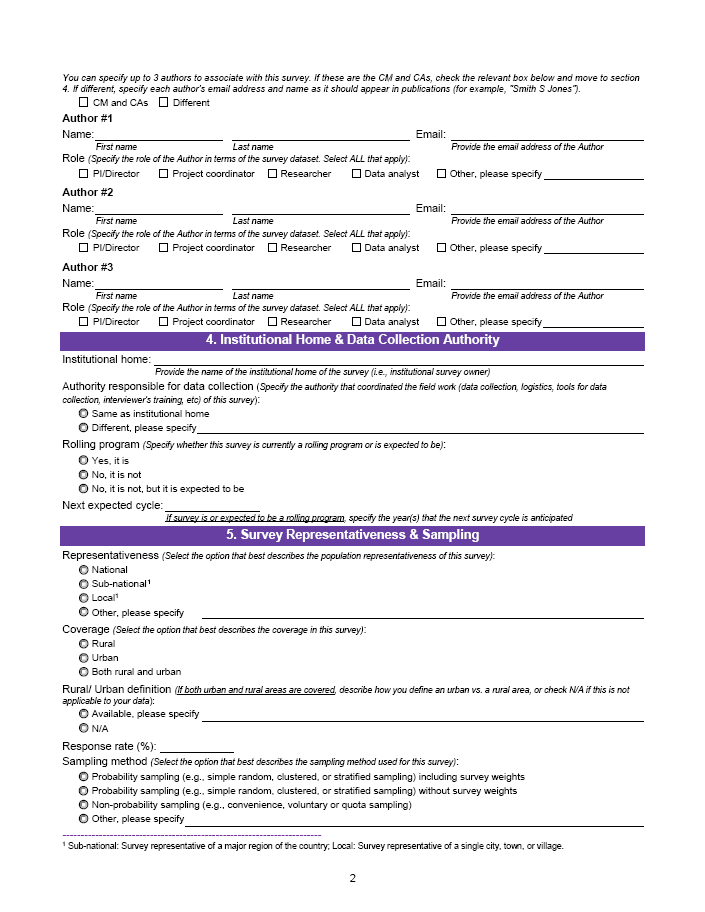 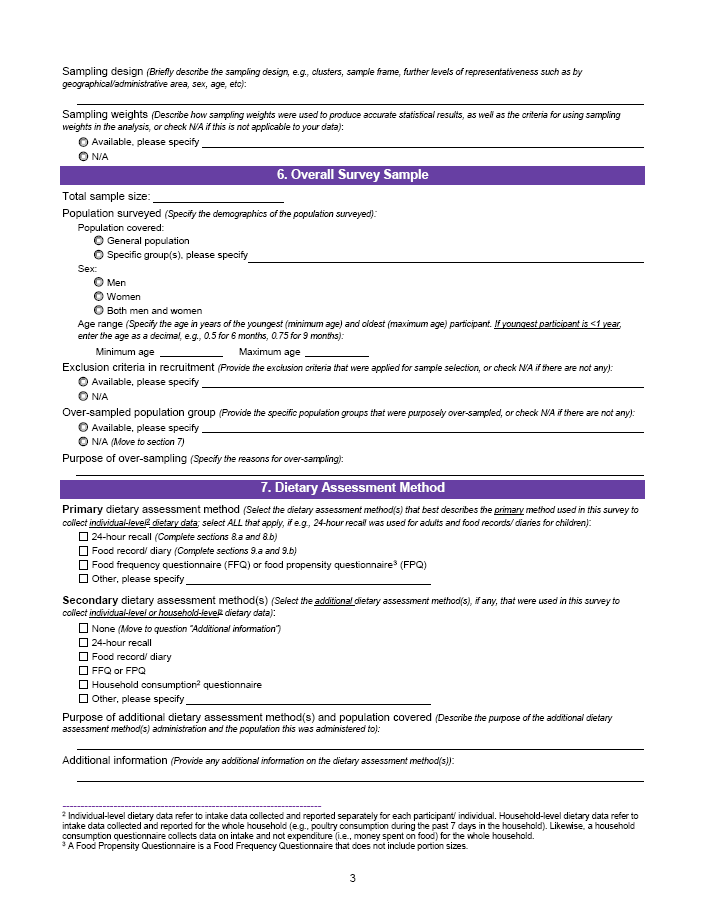 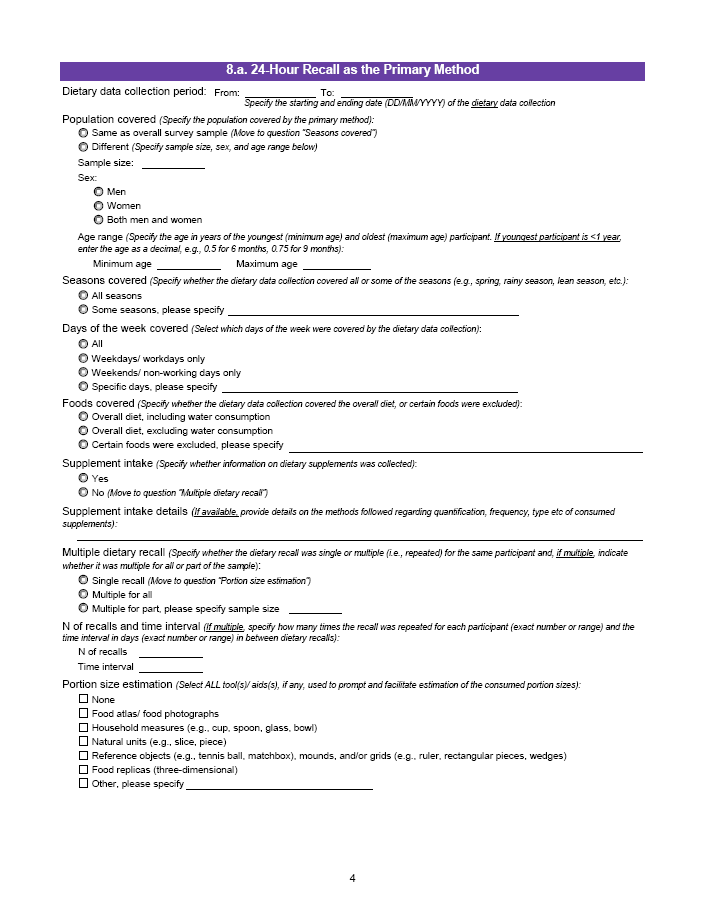 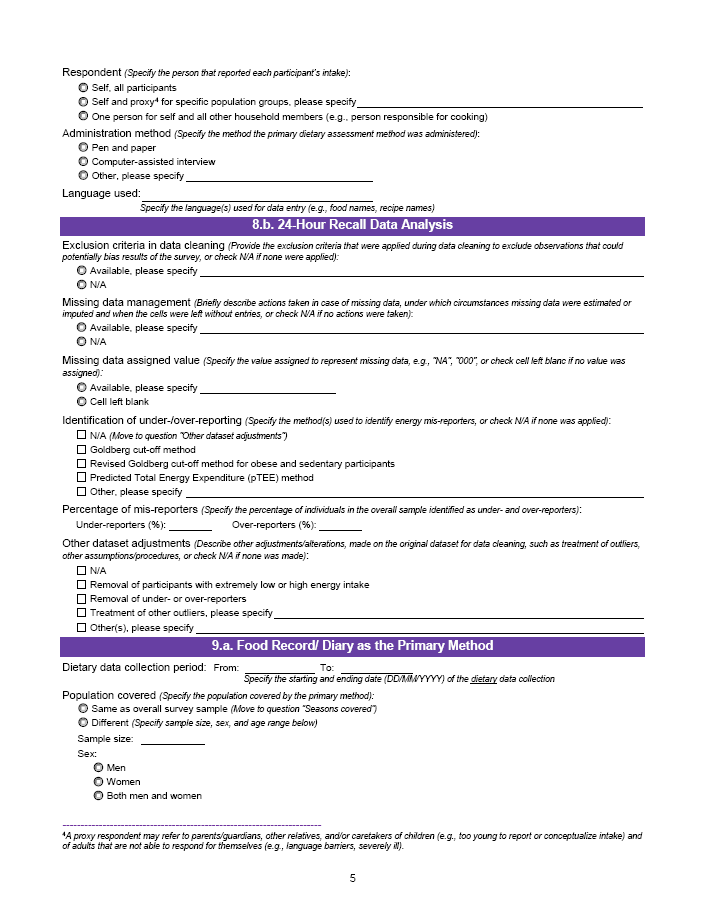 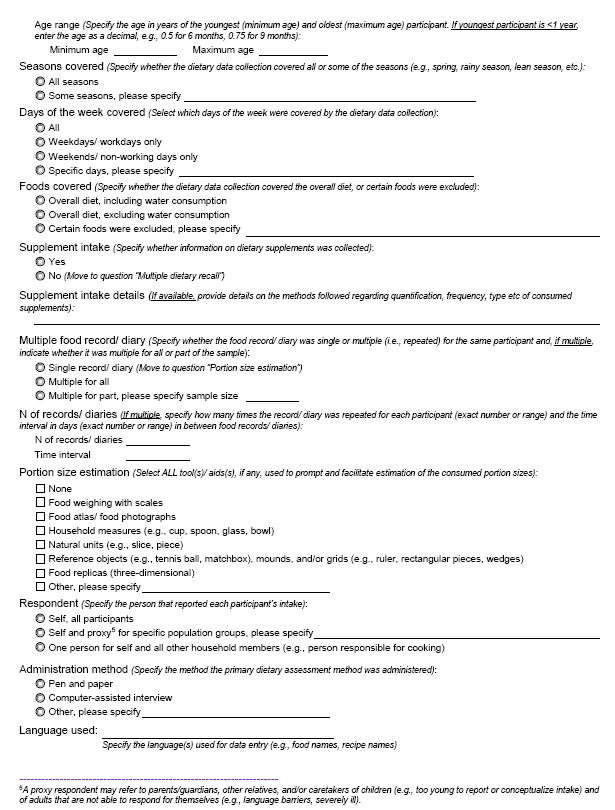 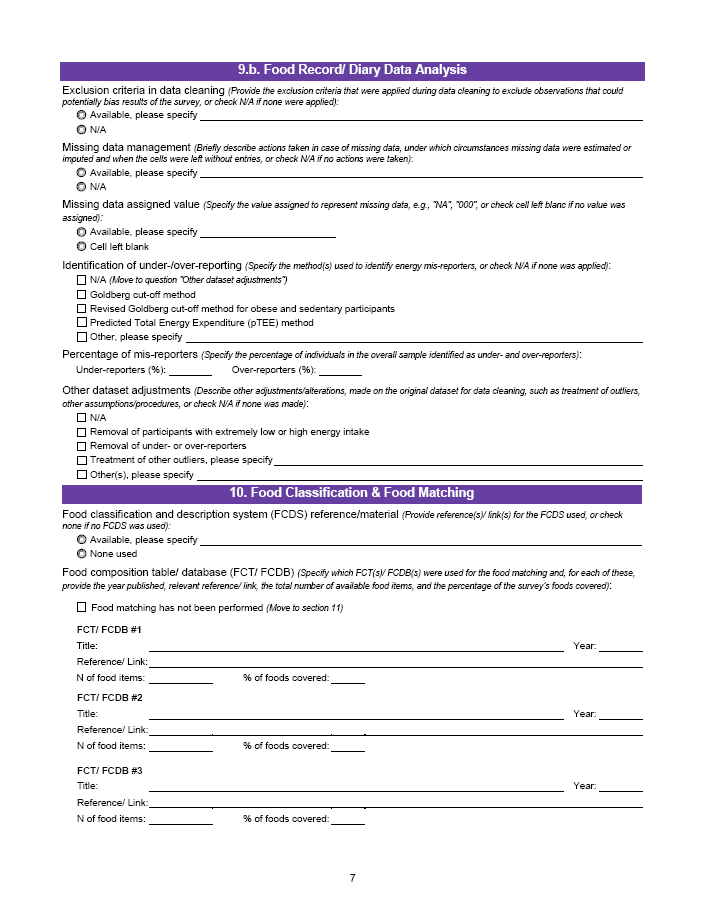 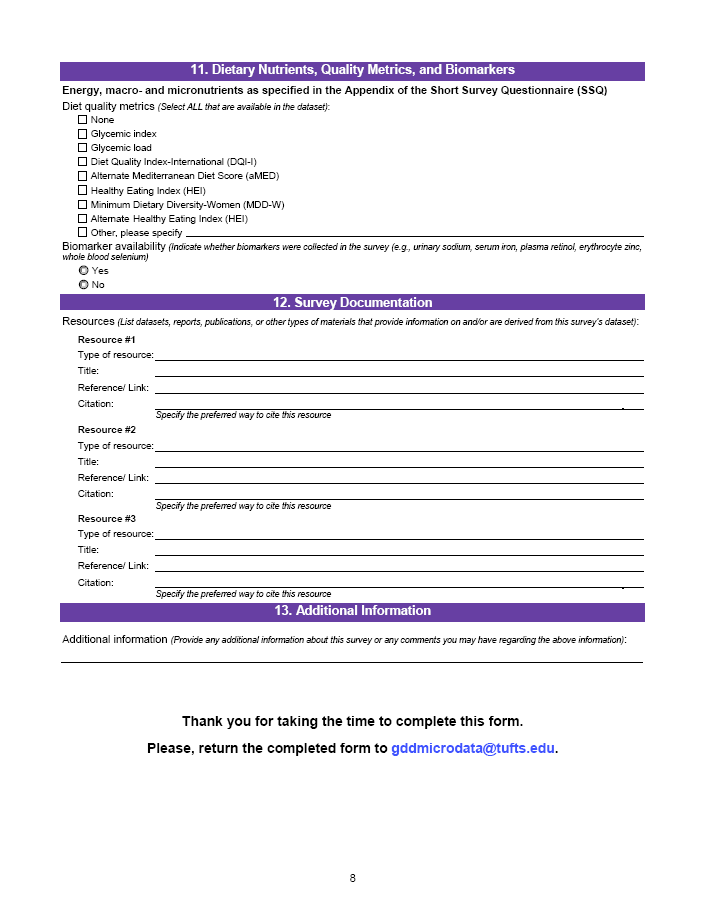 File S3. List of abbreviations.EFSA, European Food Safety AuthorityFAO, Food and Agriculture Organization of the United NationsFCT, Food composition tableFCDB, Food Composition DatabaseFCDS, food classification and description systemGDD, Global Dietary DatabaseGIFT, Global Individual Food consumption data ToolHIC, High-income countriesLIC, Low-income countriesLMIC, Lower-middle income countriesSSQ, Short Survey QuestionnaireUMIC, Upper-middle income countriesWHO, World Health OrganizationReferences1.	World Bank. Country classification by income. 2020. Available from: https://datahelpdesk.worldbank.org/knowledgebase/articles/906519-world-bank-country-and-lending-groups. [Accessed August 2020]2.	European Food Safety Authority. The food classification and description system FoodEx 2 (revision 2). EFSA Supporting Publications. 2015;12(5):804E.MaterialMaterial DescriptionUseEligibility and prioritization of dietary surveysEligibility and prioritization of dietary surveysEligibility and prioritization of dietary surveysEligibility criteriaThe criteria developed to determine which surveys were eligible for the GDD harmonization.InternalPriority criteriaThe criteria developed to determine which eligible surveys were to be prioritized by GDD.InternalDietary survey identificationDietary survey identificationDietary survey identificationSurvey listLists the 600 eligible surveys identified through survey identification; includes all survey characteristics required for survey prioritization; indicates the priority surveys; indicates which initiative (GDD or FAO/WHO GIFT) leads the harmonization.InternalSurvey contacting, screening, and inclusionSurvey contacting, screening, and inclusionSurvey contacting, screening, and inclusionGDD contact algorithmDisplays the GDD algorithm for contacting surveys under 4 different scenarios: 1) surveys contacted by GDD, 2) surveys introduced to GDD by EFSA, 3) surveys introduced to GDD by FAO, and 4) publicly available surveys.InternalGDD & FAO/WHO GIFT contact algorithm2Displays the contacting scheme between GDD and FAO to efficiently streamline contact of surveys of common interest without overburdening data owners. InternalEmail templatesThe email templates used to initiate the contacting process with data owners and for each different scenario included in the contact algorithm. InternalContact status tracking sheetLists all surveys contacted by GDD along with their survey characteristics; includes and indicates surveys introduced to GDD by FAO & EFSA; tracks for each survey whether a response has been received, what was the response, exclusion (yes/no & why), completed materials received, and date of last contact.InternalGDD-FoodEx2 OverviewProvides a brief summary of the goal of the project and the collaboration with FAO and EFSA. The document was shared with data owners as part of our initial message to them.ExternalShort Survey Questionnaire (SSQ)Includes 9 questions, which determine final inclusion for each survey, provide key information on the current structure of the dataset, and indicate in what format the data owners are willing to share their data with GDD. The responses of the SSQ are used in combination with the financial incentive algorithm (see below) to decide the financial incentive available for this survey.ExternalData Sharing Agreement (DSA)3Lists the agreement terms pertaining to data sharing between Tufts and data owners. It is always signed by a duly authorized representative of the data owning institution.ExternalFinancial incentive algorithmThe algorithm the GDD developed to calculate the incentive to be offered to each survey based on the workload involved for its harmonization.  InternalFinancial incentive by surveyLists all surveys financial incentive was offered to by GDD and includes the components for calculating the incentive, final incentive assigned, starting date of the payment process, and date of payment. InternalData retrieval and harmonizationData retrieval and harmonizationData retrieval and harmonizationSurvey (Metadata) formCollects detailed and standardized survey information, including survey representativeness, sampling design, sample, dietary assessment method, food classification system used, food composition table(s) used, and survey documentation, among others. The form was an adaptation of the FAO/WHO GIFT metadata form to avoid duplication of effort and ensure all key information are collected by both initiatives.ExternalMicrodata workbookContains detailed instructions for the data harmonization, as well as codebooks and templates for submitting variables related to participant sociodemographics dietary data. The workbook was an adaptation of EFSA’s relevant materials leveraging their long experience in collecting and harmonizing dietary microdata from different countries.ExternalHarmonization process breakdownLists the sequence of actions and milestones to be completed for the GDD data harmonization.ExternalTraining presentation4Provides detailed information, instructions, and key notes for the GDD data harmonization. It is divided in 3 sections: 1) general process of the data harmonization, including a timeline with specific milestones, 2) instructions for filling all forms and templates, and 3) FoodEx2 training, including key rules and examples.ExternalFoodEx2 mapping exercise4Lists 32 foods to be mapped with FoodEx2 by data owners before the training webcall. ExternalFoodEx2 browser installation guide4Contains detailed instructions for installing the FoodEx2 browser and catalogue.ExternalTraining call presentation template4The template for the presentation used during the training webcall delivered to data owners by the GDD team. It included a summary of the theory presented in the detailed training presentation along with a survey-specific timeline for the completion of the harmonization.ExternalQuality controlQuality controlQuality controlData cleaning stepsContains the step-by-step description of the data processing, checking, cleaning, and management procedures that the GDD team followed as part of the data harmonization process.  InternalData DisseminationData DisseminationData DisseminationAcknowledgement templatesLists all surveys to be harmonized and the acknowledgments that should be used whenever the harmonized data is used. The survey citation was provided by the data owners. InternalSearch limitsSearch limitsLanguageNo limitsPublication date1980 - presentEligibility (inclusion) criteria1Eligibility (inclusion) criteria1PopulationGeneral population as well as specific population subgroups (e.g., children, pregnant/lactating women)Population ageAll agesSelection biasNo evidence of strong selection bias. The survey sample should not be limited to a particular subgroup whose diet would significantly differ from the general population, e.g. only diabetics, only overweight/obese individuals, only specific ethnic minorities or immigrantsRepresentativenessSurvey nationally, sub-nationally, or community representativeSample sizeSurvey must have a sample size of greater than 100Foods/beverages covered Capture whole diet to the extent possible Diet assessment method24-hour recall or food record/diaryNumber of reported unique food items≥50Level of description detail of reported food itemsEFSA’s minimum level of detail for FoodEx2 mapping are met. Foods should not be reported as generic categories (e.g., fruit, cereal, meat) but rather, in as specific terms as possible (e.g., apple, wheat grain, bovine meat)Data sharing agreementAgreement to make the harmonized microdata publicly available through the GDD platformTop priority criteriaHigh priority given to:Survey repetitionRolling programs1 or expected to beRepresentativenessNationally and subnationally representative surveys (local surveys are of low priority)Countries of interest to funding organizationSurveys in Bangladesh, Burkina Faso, Ethiopia, India, and NigeriaOther factors to consider when selecting a survey for harmonizationPreferred surveysCountry sizeFrom countries of greater sizeGenderIncluding both males and females; though surveys can be specific to e.g., only women of reproductive ageAgeIncluding all ages (or wider age range); though surveys can be specific to a certain age subgroup (e.g., children)Quality of sampling methodologyOf reasonable sampling design qualityCoverageCovering both urban and rural areasData collection periodMore recent surveysQuality of diet assessmentOf reasonable diet assessment qualityNumber of unique food itemsWith greater number of food items reportedCountry income levelRepresenting roughly equally all country income levels (LIC, LMIC, UMIC, HIC)2Language3With data reported in English or SpanishFoodEx2 availabilityWith FoodEx2 mapping already in placeResponsiveness of data ownersWith highly responsive data ownersVariable nameVariable definitionStatusType of variableVariable labelVariable valuesidUnique numeric identifier of the participantCompulsoryNumericParticipant idhh_idUnique numeric identifier for the householdOptionalNumericHousehold idcountryCountry of the surveyCompulsoryTextCountrysec_areaRegion of the country - Secondary geographical/administrative areaOptionalTextRegiontert_areaSub-region of the country - Tertiary geographical/administrative areaOptionalTextSubregionroundRound number. If the survey was not carried out over different seasons or clear separated time spans, the round number will always be 1CompulsoryNumeric, 3 digits or lessSurvey round/ collection periodsmpl_weightThe sampling weight estimated for every participant, to correct for potential under- or over-representation of some groups in the sample and reinstate the original importance of each group within the populationCompulsoryNumeric, non-zero, all available decimal digitsSampling weightImportant: if >1 sampling weights are available for each participant (e.g., for interview, dietary data collection, clinical examination), please, create separate variables, further indicating what each of the sampling weights represent and how they should be used.sexSex of the participantCompulsoryDichotomousParticipant sex1 - Male
2 - FemaleageAge of the participant in yearsCompulsoryNumeric, all available decimal digitsParticipant age (years)Age in years. For all ages ≥ 2 years, enter the year as a whole number. For children <2 years, enter the age as a decimal (1 month=0.08 years, 2 months=0.17, 3 months=0.25, 4 months=0.33, 5 months=0.42, 6 months=0.5, 7 months=0.58, 8 months=0.67, 9 months=0.75, 10 months=0.83, 11 months=0.92, 12 months=1, 13 months=1.08 etc.). edc_levelEducation level of the participantCompulsoryOrdinalParticipant education level1 - Primary (0 to ≤6 years of formal education or ISCED levels =<1) 
2 - Secondary (more than primary school through high school graduate; e.g., >6 to ≤12 years of formal education or ISCED levels 2-3)
3 - Tertiary (any education beyond high school, e.g., >12 years of formal education or ISCED levels >=4)
Note: for children/adolescents, the level of education refers to that of the head of householdedcHighest degree (or class) completed by the participantOptionalTextParticipant education (highest degree completed)residenceType of area in which the participant is livingCompulsoryDichotomousUrban/Rural residence1 - Rural
2 - Urbanpreg_lactPregnant or lactating status of female participantsCompulsoryNominalPregnant/Lactating status0 - Not pregnant/lactating
1 - Pregnant
2 - Lactating
3 - Pregnant & lactatingbreastfeedingSpecify whether the child is breastfeeding, for children up to 5 years oldCompulsoryNominalBreastfeeding children0 - No
1 - Partially breastfeeding
2 - Exclusively breastfeeding
3 - Breastfeeding (unspecified if partially or exclusively)hh_headHousehold member reported as being the head of the householdOptionalNumericHousehold headIndicate the id of the participant that is considered the household headwgtBody weight of the participant in kg. If multiple measurements have been performed provide the measurement you consider more accurate for the participantsCompulsoryNumeric, all decimal digits availableParticipant body weight (kg)wgt_methodMethod used to measure body weightCompulsoryDichotomousMethod of body weight measurement1 - Measured
2 - Self-reportedhgtHeight of the participant in cm. If multiple measurements have been performed provide the measurement you consider more accurate for the participantsCompulsoryNumeric, all decimal digits availableParticipant height (cm)hgt_methodMethod used to measure heightCompulsoryDichotomousMethod for height measurement1 - Measured
2 - Self-reportedbmi_adultsBody mass index (BMI) defined as weight/(height)² for participants >=20 years oldCompulsoryNumeric, all decimal digits availableBMI adult participants (kg/m²)bmi_childrenBody Mass Index (BMI) age- and sex- specific percentile for participants <20 years oldCompulsoryNumericBMI children (percentile)bmi_catParticipant classification based on BMI for adults (≥20 years old) and on BMI age- and sex- specific percentile for children/adolescents (<20 years old)CompulsoryNominalBMI classification1 - Underweight (Adults ≥20y: BMI <18.5 kg/m²; Children <20y: BMI <5th age- and sex- specific percentile)
2 - Normal (Adults ≥20y: BMI 18.5-24.9 kg/m²; Children <20y: BMI 5th to <85th age- and sex- specific percentile)
3 - Overweight (Adults ≥20y: BMI 25-29.9 kg/m²; Children <20y: BMI 85th to <95th age- and sex- specific percentile)
4 - Obese (Adults ≥20y: BMI ≥30 kg/m²; Children <20y: BMI ≥95th age- and sex- specific percentile)misrepParticipant identified as under- or over-reporter of energyOptionalNominalEnergy misreporting1 - Under-reporter
2 - Normal
3 - Over-reporterpaPhysical activity level of the participant in Metabolic Equivalents of Task (METs) minutes per weekCompulsoryNumeric, 5 digits or lessMET-min per weekpa_catPhysical activity level of the participant in categoriesCompulsoryOrdinalPhysical activity classification1 - Low (<600 MET-min/week)
2 - Moderate (600-2,999 MET-min/week)
3 - High (>=3,000 MET-min/week)smokSmoking status of the participantCompulsoryNominalSmoking status1 - Smoker
2 - Former smoker
3 - Never smoker
4 - Non-smoker - unspecified if former or everspecial_dietParticular dietary pattern that the participant followed at the time of the dietary data collectionOptionalNominalSpecial diet0 - No special diet
1 - Vegetarian diet
2 - Vegan diet
3 - Weight loss diet
4 - Weight gain diet
5 - Otherspecial_diet_otherOther particular dietary pattern that the participant followed at the time of the dietary data collectionOptionalTextOther special dietclin_dietParticular dietary pattern that the participant followed at the time of the dietary data collection due to a health conditionOptionalNominalSpecial condition diet0 - No clinical diet
1 - Low fat or cholesterol diet
2 - Low salt or sodium diet
3 - Diabetic diet
4 - Renal or kidney diet
5 - Gluten-free or celiac diet
6 - Otherclin_diet_otherOther particular dietary pattern that the participant followed at the time of the dietary data collection due to a health conditionOptionalTextOther special condition dietnoteAny relevant comments for the participant that may have implications for the analysisOptionalTextNotesVariable nameVariable definitionUnitStatusType of variableVariable labelVariable valuesidUnique numeric identifier of the participantCompulsoryNumericParticipant idsexSex of the participantCompulsoryDichotomousParticipant sex1 - Male
2 - Femalerecall_nThe ordinal number of recall/ record collected for the participant CompulsoryNumeric, 1 digitRecall numberImportant: if, for example, 2 recalls have been collected for the participant, then the value 1 is entered for dietary data of the first recall and 2 is entered for dietary data of the second recall)recall_dRecall/Record collection date - DayCompulsoryNumeric, 2 digits or lessRecall dayFrom 1 to 31recall_mRecall/Record collection date - MonthCompulsoryNumeric, 2 digits or lessRecall monthFrom 1 to 12recall_yRecall/Record collection date - YearCompulsoryNumeric, 4 digitsRecall yearweekdayDay of the week that the recall/record was collectedCompulsoryNominalDay of the week1 - Monday
2 - Tuesday
3 - Wednesday
4 - Thursday
5 - Friday
6 - Saturday
7 - SundayrespondentRespondent of the dietary assessment methodCompulsoryNominalRespondent1 - Self
2 - Person responsible for cooking
3 - Parent/Guardian
4 - Other relative
5 - Nanny/Nurse/Friend/Neighbor
6 - Proxy (unspecified)us_intakeSelf-reported (i.e., as reported by the participant) specification of whether the dietary intake reported corresponds to the usual intake of the participant (e.g., the participant may had an outside-the-usual dietary intake the day for which dietary data were collected, because of a special occasion/event (e.g., sickness, party), holiday, long working hours etc.)OptionalNominalUsual intake0 - Usual intake
1 - Higher intake than usual
2 - Lower intake than usual
3 - Not usual intake, unspecified if higher or lowerconsum_hTime of consumption (hours)OptionalNumeric, 2 digitsTime of consumption (hours)From 00 to 23consum_minTime of consumption (minutes)OptionalNumeric, 2 digitsTime of consumption (minutes)From 00 to 59meal_typeType of the consumed mealOptionalNominalMeal type1 - Before breakfast 
2 - Breakfast
3 - Snack between breakfast and lunch
4 - Lunch
5 - Snack between lunch and dinner
6 - Dinner
7 - Snack after dinnermeal_placePlace the meal was consumedOptionalDichotomousPlace of consumption1 - Home
2 - Out of homeeat_seqOrdinal number of the eating occasion within the meal. Each simple food or mixed dish/recipe determines an eating occasionOptionalNumericNumber of eating occasionfood_typeType of food item consumed (i.e., simple food or mixed dish/recipe)CompulsoryNominalType of consumed food1 - Simple food item (1-ingredient food items)
2 - Reported mixed dish/recipe (>1-ingredient food items; the ingredients and their amounts are reported by the respondent) 
3 - Standard mixed dish/recipe (>1-ingredient food items; the ingredients and their amounts are derived from a source that describes recipes commonly consumed by the population (e.g., food composition table))
4 - Non-disaggregated mixed dish/recipe (>1-ingredient food items; disaggregation is not possible (e.g., mass-produced packaged sweet or savoury snacks, such as biscuits and cakes) or not  available)rcp_codeUnique identifier of the mixed dish/recipe if applicable (code to be repeated for each ingredient belonging to the recipe) as appears originally in the datasetCompulsoryTextRecipe unique identifierrcp_descrDescription of the mixed dish/recipeCompulsoryTextRecipe description (local language)rcp_descr_engDescription of the mixed dish/recipe in English.CompulsoryTextRecipe description (English)foodex2_rcp_codeFoodEx2 code for the recipe (with facet if necessary)OptionalTextRecipe FoodEx2 codefoodex2_rcp_descrFoodEx2 description of the recipeOptionalTextRecipe FoodEx2 descriptionrcp_amountAmount consumed of the total mixed dish/recipegCompulsoryNumeric, 6 digits or less (including 2 decimal digits or less)Amount recipe consumed (g)ingr_codeUnique identifier of the simple food or mixed dish/recipe ingredient as appears originally in the datasetCompulsoryNumericSimple food item unique identifieringr_descrDescription of the simple food or mixed dish/recipe ingredientCompulsoryTextSimple food item description (local language)ingr_descr_engDescription of the simple food or mixed dish/recipe ingredient in EnglishCompulsoryTextSimple food item description (English)foodex2_ingr_codeFoodEx2 code of the simple food or mixed dish/recipe ingredient (with facet if necessary)CompulsoryTextFoodEx2 simple food/ingredient codefoodex2_ingr_descrFoodEx2 description of the simple food or mixed dish/recipe ingredientCompulsoryTextFoodEx2 simple food/ingredient descriptioningr_amount_unprocEdible (e.g., without bones, peels) amount of the simple food (or the mixed dish/recipe ingredient) consumed before processinggOptionalNumeric, all decimal digits availableAmount (edible) consumed before processing (g)ingr_amount_procEdible amount of the simple food (or the ingredient of a mixed dish/recipe) consumed after processing/cookinggCompulsoryNumeric, all decimal digits availableAmount (edible) consumed after processing (g)energyEnergy contentkcalCompulsoryNumeric, all decimal digits availableEnergy intake (kcal)totalproTotal protein contentgCompulsoryNumeric, all decimal digits availableProtein intake (g)animalproMeat (red meat, poultry, fish, egg) protein contentgCompulsoryNumeric, all decimal digits availableAnimal protein intake (g)dairyproDairy protein contentgCompulsoryNumeric, all decimal digits availableDairy protein intake (g)plantproPlant protein contentgCompulsoryNumeric, all decimal digits availableVegetal protein intake (g)carbTotal carbohydrate contentgCompulsoryNumeric, all decimal digits availableCarbohydrate intake (g)adsugarTotal content of sugars added during the preparation or processing of foods and beverages. Examples include the sugars added in sugar-sweetened beverages, desserts, candy, breakfast cereals, and sweetened milk. This definition excludes non-caloric sweeteners and sugars that naturally occur in foods, such as those in fruits, milk or milk-productsgCompulsoryNumeric, all decimal digits availableAdded sugar intake (g)fiberTotal dietary fiber intake, defined as the carbohydrate polymers which are not hydrolyzed by the endogenous enzymes in the small intestine of human beings. Dietary fiber should optimally be quantified using the AOAC method of analysisgCompulsoryNumeric, all decimal digits availableFiber intake (g)totalfatTotal fat contentgCompulsoryNumeric, all decimal digits availableTotal fat intake (g)sfaTotal saturated fat contentgCompulsoryNumeric, all decimal digits availableSaturated fat intake (g)mufaTotal monounsaturated fat contentgCompulsoryNumeric, all decimal digits availableMonounsaturated fat intake (g)pufaTotal poly-unsaturated fat contentgCompulsoryNumeric, all decimal digits availablePolyunsaturated fat intake (g)waterTotal water contentgCompulsoryNumeric, all decimal digits availableWater intake (g)n6Total omega-6 fatty acid contentgCompulsoryNumeric, all decimal digits availableOmega-6 fatty acid intake (g)seafood_n3Total dietary EPA+DHA (eicosapentaenoic acid + docosahexaenoic acid) contentgCompulsoryNumeric, all decimal digits availableSeafood omega-3 fatty acid intake (g)plant_n3Total dietary ALA (alpha-linolenic acid) contentgCompulsoryNumeric, all decimal digits availablePlant omega-3 (n-3) fattty acid intake (g)tfaTotal trans fatty acid contentgCompulsoryNumeric, all decimal digits availableTrans fatty acid intake (g)cholCholesterol contentmgCompulsoryNumeric, all decimal digits availableCholesterol intake (mg)caCalcium contentmgCompulsoryNumeric, all decimal digits availableCalcium intake (mg)feTotal intake of heme and non-heme iron contentmgCompulsoryNumeric, all decimal digits availableIron intake (mg)naSodium contentmgCompulsoryNumeric, all decimal digits availableSodium intake (mg)kPotassium contentmgCompulsoryNumeric, all decimal digits availablePotassium intake (mg)mgMagnesium contentmgCompulsoryNumeric, all decimal digits availableMagnesium intake (mg)znZinc contentmgCompulsoryNumeric, all decimal digits availableZinc intake (mg)iodIodine contentmgCompulsoryNumeric, all decimal digits availableIodine intake (mg)seSelenium contentmgCompulsoryNumeric, all decimal digits availableSelenium intake (mg)phPhosphorus contentmgCompulsoryNumeric, all decimal digits availablePhosphorus intake (mg)cuCopper contentmgCompulsoryNumeric, all decimal digits availableCopper intake (mg)vitb1Thiamine contentmgCompulsoryNumeric, all decimal digits availableThiamine intake (mg)vitb2Riboflavin contentmgCompulsoryNumeric, all decimal digits availableRiboflavin intake (mg)vitb3Niacin contentmgCompulsoryNumeric, all decimal digits availableNiacin intake (mg)vitb6Total vitamin B6 content (including 2-methyl, 3-hydroxy, 5-hydroxymetrhyl pyridine derivatives that exhibit the nutritional activity of pyridoxine) mgCompulsoryNumeric, all decimal digits availableVitamin B6 intake (mg)folTotal Vitamin B9 (including folate and folic acid) contentμg DFECompulsoryNumeric, all decimal digits availableFolate intake (µg DFE)vitb12Total cobalamin content (including cyanocobalamin, hydroxocobalamin, aquocobalamin, sulfitocobalamin, etc.)μgCompulsoryNumeric, all decimal digits availableVitamin B12 intake (µg)vitcVitamin C contentmgCompulsoryNumeric, all decimal digits availableVitamin C intake (mg)vitaTotal Vitamin A (including retinol, retinal, retinoic acid, and retinyl esters) and provitamin A carotenoid content μg RAECompulsoryNumeric, all decimal digits availableVitamin A intake (µg RAE)bcarotB-carotene contentμgCompulsoryNumeric, all decimal digits availableB-carotene intake (μg)vitdTotal vitamin D content (including vitamin D2, vitamin D3, and vitamin D provitamins and previtamins)μgCompulsoryNumeric, all decimal digits availableVitamin D intake (µg)viteTotal vitamin E (tocopherols and tocotrienols) contentmgCompulsoryNumeric, all decimal digits availableVitamin E (alpha-tocopherol equivalents) or [alpha-tocopherol] intake (mg)vitkTotal vitamin K contentμgCompulsoryNumeric, all decimal digits availableVitamin K intake (µg)noteAdd any relevant comments for the participant that may have implications for the analysis (e.g., non-plausible intakes for total grains but kept in the dataset for xxx reasons)OptionalTextNotesNFood group1Grains and grain-based products2Vegetables and vegetable products3Starchy roots or tubers and products thereof, sugar plants4Legumes, nuts, oilseeds and spices5Fruit and fruit products6Meat and meat products7Fish, seafood, amphibians, reptiles and invertebrates8Milk and dairy products9Eggs and egg products10Sugar and similar, confectionery and water-based sweet desserts11Animal and vegetable fats and oils and primary derivatives thereof12Fruit and vegetable juices and nectars (including concentrates)13Water and water-based beverages14Alcoholic beverages15Coffee, cocoa, tea and infusions16Food products for young population17Products for non-standard diets, food imitates and food supplements18Composite dishes19Seasoning, sauces and condiments20Major isolated ingredients, additives, flavours, baking and processing aids21Other ingredientsFacet codeFacetFacet descriptionF01SourceDefines the origin food of raw commodities.F02Part-nature Defines the generic types of food, answering the question ‘what type of food is this?’F03Physical stateDistinguishes between two forms of the same food (e.g., liquid vs solid, powder vs bar).F04IngredientDefines the ingredients of composite foods. F06Surrounding mediumSpecifies the medium in which the food is preserved/packed. Mainly used for canned or jarred foods.F07Fat-contentSpecifies the amount of fat present in the food as a percentage.F08Sweetening agentSpecifies the sweetener of foods.F09Fortification agentSpecifies the substance with which the food is fortified.F10Qualitative infoDefines several characteristics of the food. There are different sections within this facet that address separate aspects (e.g., reduced fat, without added sugar, low in sodium, integral/not refined, lactose-free)F11Alcohol contentSpecifies the amount of alcohol present in the beverage as a percentage. Only relevant for the category of alcoholic beverages, when the alcohol content is not obvious.F12Dough massDefines the type of dough used in the preparation of the food. Only relevant for bakery products when not obvious.F17Extent of cookingDefines characteristics derived from the length or type of cooking. Important for products such as meat, vegetables, and eggs.F18Packaging formatSpecifies the type of food packaging (e.g., bottle, box).F19Packaging materialSpecifies the material of the food packaging (e.g., glass, paper).F20Part consumed-analysedSpecifies further the part of the food consumed (e.g., with peel, with skin, without visible fat).F21Production methodSpecifies the method used for the preparation of the food. Important in cases such as organic farming or aquaculture. F22Preparation-production placeSpecifies where the food was produced (e.g., food industry restaurant). F23Target consumerIndicates by whom the food was designed to be consumed (e.g. for infants, for diabetics, for weight reduction). Only used when information is not obvious or when the information makes the difference.F24Intended useSpecifies how is the food intended to be consumed (e.g., ready/not ready to eat, intended to be eaten raw/cooked). Only used with the microbiological domain. F25Risky ingredientIndicates when the food was prepared using ingredients considered of risk (e.g., containing raw cream). Only used for the microbiological domain.F26Generic termIndicates when the food is unspecified or is not included in the browser.  F27Source commoditiesDefines the origin of derivatives.F28ProcessSpecifies processes used for the production/preparation of the food (e.g., pasteurization, frying, boiling, mincing, chocolate coating). F29Purpose of raisingSpecifies the reason why the animal was grown. Not relevant for food consumption.F30Reproductive levelSpecifies the level of breeding. Not relevant for food consumption.F31Animal age classSpecifies the age of the animal. Not relevant for food consumption.F32GenderSpecifies the gender of the animal. Not relevant for food consumption.F33Legislative classesSpecifies legislative class to which the food belongs. Important for some legislation-oriented data collection.